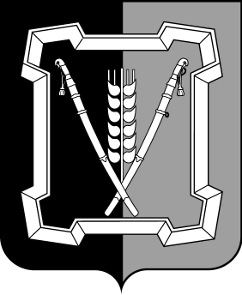 АДМИНИСТРАЦИЯ  КУРСКОГО  МУНИЦИПАЛЬНОГО  РАЙОНАСТАВРОПОЛЬСКОГО КРАЯП О С Т А Н О В Л Е Н И Е18 апреля 2019 г.	ст-ца Курская	№ 236	    	О внесении изменений в муниципальную программу Курского муниципального района Ставропольского края «Развитие образования», утвержденную постановлением администрации Курского муниципального района Ставропольского края от 29 июня 2017 г. № 461В соответствии с решением совета Курского муниципального района Ставропольского края от 22 марта 2019 г. № 114 «О внесении изменений в решение совета Курского муниципального района Ставропольского края от 07 декабря 2018 г. № 97 «О бюджете Курского муниципального района Ставропольского края на 2019 год и плановый период 2020 и 2021 годов», в связи с корректировкой объемов бюджетного формирования администрация Курского муниципального района Ставропольского краяПОСТАНОВЛЯЕТ:1. Утвердить прилагаемые изменения, которые вносятся в муниципальную программу Курского муниципального района Ставропольского края «Развитие образования», утвержденную постановлением администрации Курского муниципального района Ставропольского края от 29 июня 2017 г. № 461.2. Признать утратившим силу постановление администрации Курского муниципального района Ставропольского края от 28 января 2019 г. № 46 «О внесении изменений в муниципальную программу Курского муниципального района Ставропольского края «Развитие образования», утвержденную постановлением администрации Курского муниципального района Ставропольского края от 29 июня 2017 г. № 461.3. Настоящее постановление вступает в силу со дня его подписания и распространяется на правоотношения, возникшие с 22 марта 2019 г.Глава Курскогомуниципального районаСтавропольского края                                                                  С.И.КалашниковВизируют:                                                    ИЗМЕНЕНИЯ, которые вносятся в муниципальную программу Курского муниципального района Ставропольского края «Развитие образования»1. В паспорте муниципальной программы Курского муниципального района Ставропольского края «Развитие образования» (далее - Программа) позицию «Объемы и источники финансового обеспечения Программы» изложить в следующей редакции:«объем финансового обеспечения Программы составит 2 042 839,86 тыс. рублей, в том числе по годам:в 2018 году - 676 989,30 тыс. рублей;в 2019 году - 699 916,77 тыс. рублей;в 2020 году - 665 933,79 тыс. рублей,в том числе по источникам финансового обеспечения:федеральный бюджет - 4079,15 тыс. рублей, в том числе по годам:в 2018 году - 2 101,94 тыс. рублей;в 2019 году - 1977,21 рублей;в 2020 году - 0,00 рублей;бюджет Ставропольского края - 1 153 433,32 тыс. рублей, в том числе по годам:в 2018 году - 373 144,86 тыс. рублей;в 2019 году - 392 471,82 тыс. рублей;в 2020 году - 387 816,64 тыс. рублей;бюджет Курского муниципального района Ставропольского                края - 885 327,39 тыс. рублей, в том числе по годам:в 2018 году - 301 742,50 тыс. рублей;в 2019 году - 305 467,74 тыс. рублей;в 2020 году - 278 117,15 тыс. рублейОбъемы и источники финансового обеспечения могут уточняться при утверждении и внесении изменений в соответствующий бюджет на очередной финансовый год».2. В приложении № 1 «Подпрограмма «Развитие начального общего, основного общего, среднего образования» муниципальной программы Курского муниципального района Ставропольского края «Развитие образования» (далее - Подпрограмма № 1) в паспорте Подпрограммы № 1 позицию «Объемы и источники финансового обеспечения Подпрограммы» изложить в следующей редакции:«объем финансового обеспечения Подпрограммы составит 1 229 816,42 тыс. рублей, в том числе по годам:в 2018 году - 400 584,27 тыс. рублей;2в 2019 году - 423 936,45 тыс. рублей;в 2020 году - 405 295,70 тыс. рублей,    в том числе по источникам финансового обеспечения:   федеральный бюджет - 4 079,15 тыс. рублей, в том числе по годам:в 2018 году - 2 101,94 тыс. рублей;в 2019 году - 1 977,21 рублей;в 2020 году - 0,00 рублей;бюджет Ставропольского края - 868 485,47 тыс. рублей, в том числе погодам:в 2018 году - 277 978,66 тыс. рублей;в 2019 году - 299 351,49 тыс. рублей;в 2020 году - 291 155,32 тыс. рублей;бюджет Курского муниципального района Ставропольского                        края - 357 251,80 тыс. рублей, в том числе по годам:в 2018 году - 120 503,67 тыс. рублей;в 2019 году - 122 607,75 тыс. рублей;в 2020 году - 114 140,38 тыс. рублей».3. В приложении № 2 «Подпрограмма «Развитие дошкольного образования» муниципальной программы Курского муниципального района Ставропольского края «Развитие образования» (далее - Подпрограмма № 2) в паспорте Подпрограммы № 2 позицию «Объемы и источники финансового обес-печения Подпрограммы» изложить в следующей редакции:«объем финансового обеспечения  Подпрограммы составит 521 305,30 тыс. рублей, в том числе по годам:в 2018 году - 173 034,68 тыс. рублей;в 2019 году - 174 649,86 тыс. рублей;в 2020 году - 173 620,76 тыс. рублей,в том числе по источникам финансового обеспечения:бюджет Ставропольского края - 252 132,10 тыс. рублей, в том числе по годам:в 2018 году - 83 962,03 тыс. рублей;в 2019 году - 82 314,54 тыс. рублей;в 2020 году - 85 855,53 тыс. рублей;бюджет Курского муниципального района Ставропольского                       края - 269 173,20 тыс. рублей, в том числе по годам:в 2018 году - 89 072,65 тыс. рублей;в 2019 году - 92 335,32 тыс. рублей;в 2020 году - 87 765,23 тыс. рублей».4. В  приложении  № 3  «Подпрограмма  «Организация  отдыха и оздоровление  детей  и подростков» муниципальной программы Курского муниципального района Ставропольского края «Развитие образования» (да-            лее - Подпрограмма № 3) в паспорте Подпрограммы № 3 позицию «Объемы и источники финансового обеспечения Подпрограммы» изложить в следующей редакции:«объем  финансового обеспечения  Подпрограммы за счет средств бюд-жета   Курского   муниципального   района   Ставропольского   края  составит333 893,49 тыс. рублей, в том числе по годам:в 2018 году - 14 056,84 тыс. рублей;в 2019 году -  9 963,44 тыс. рублей;в 2020 году -  9 873,21 тыс. рублей».5. В приложении № 4 «Подпрограмма «Развитие дополнительного образования» муниципальной программы Курского муниципального района Ставропольского края «Развитие образования» (далее - Подпрограмма                 № 4) в паспорте Подпрограммы № 4 позицию «Объемы и источники финансового обеспечения Подпрограммы» изложить в следующей редакции:«объем финансового обеспечения Подпрограммы составит 56 088,10  тыс. рублей, в том числе по годам:в 2018 году - 18 468,70 тыс. рублей;в 2019 году - 18 898,00 тыс. рублей;в 2020 году - 18 721,40 тыс. рублей,в том числе по источникам финансового обеспечения:бюджет Ставропольского края - 2 448,69 тыс. рублей, в том числе по годам:в 2018 году - 1 081,77 тыс. рублей;в 2019 году - 683,46 тыс. рублей;в 2020 году - 683,46 тыс. рублей;бюджет Курского муниципального района Ставропольского                       края - 53 639,41 тыс. рублей, в том числе по годам:в 2018 году - 17 386,93 тыс. рублей;в 2019 году - 18 214,54 тыс. рублей;в 2020 году - 18 037,94 тыс. рублей».6. В приложении № 5 «Подпрограмма «Осуществление полномочий по организации и осуществлению деятельности по опеке и попечительству несовершеннолетних граждан» муниципальной программы Курского муниципального района Ставропольского края «Развитие образования» (да-           лее - Подпрограмма № 5) в паспорте Подпрограммы № 5 позицию «Объемы и источники финансового обеспечения Подпрограммы» изложить в следующей редакции:«объем финансового обеспечения Подпрограммы за счет средств бюджета Ставропольского края составит 30 367,06 тыс. рублей, в том числе по годам:в 2018 году - 10 122,40 тыс. рублей;в 2019 году - 10 122,33 тыс. рублей;в 2020 году - 10 122,33 тыс. рублей».7. В приложении № 6 «Подпрограмма «Обеспечение реализации муниципальной программы Курского муниципального района Ставропольского края «Развитие образования» и общепрограммные мероприятия» муниципальной Программы Курского муниципального района Ставропольского края «Развитие образования» абзацы 8 - 11 изложить в следующей редакции:«Объем финансового обеспечения Подпрограммы за счет средств бюд-жета Курского муниципального района Ставропольского края составит 171 369,49 тыс. рублей, в том числе по годам:4в 2018 году - 60 722,41 тыс. рублей;в 2019 году - 62 346,69 тыс. рублей;в 2020 году - 48 300,39 тыс. рублей.».8. Приложения № 9, № 10 к Программе изложить в редакции согласно приложениям № 1, № 2 к настоящим изменениям.Управляющий делами администрацииКурского муниципального районаСтавропольского края                                                                     О.В.БогаевскаяЗаместитель главы администрацииЗаместитель главы администрацииО.Н.СидоренкоУправляющий делами администрацииУправляющий делами администрацииО.В.БогаевскаяНачальник Финансового управленияНачальник Финансового управленияЕ.В.МишинаНачальник отдела образованияНачальник отдела образованияН.Н.Гаврилова Начальник отдела экономического и социального развитияНачальник отдела экономического и социального развитияВ.В.ШпитькоНачальник отдела по организационным и общим вопросам                                                                                     Начальник отдела по организационным и общим вопросам                                                                                     Л.А.КущикНачальник отдела правового и кадрового обеспеченияНачальник отдела правового и кадрового обеспеченияВ.Н.КобинГлавный специалист - юрисконсульт отдела правового и кадрового обеспеченияГлавный специалист - юрисконсульт отдела правового и кадрового обеспеченияН.Г.ЛымарьПроект постановления подготовлен юрисконсульт МУ Центр ОУ Проект постановления подготовлен юрисконсульт МУ Центр ОУ Ю.А.БашеревойУТВЕРЖДЕНЫпостановлением администрацииКурского муниципального районаСтавропольского краяот 18 апреля 2019 г. № 236УТВЕРЖДЕНЫпостановлением администрацииКурского муниципального районаСтавропольского краяот 18 апреля 2019 г. № 236